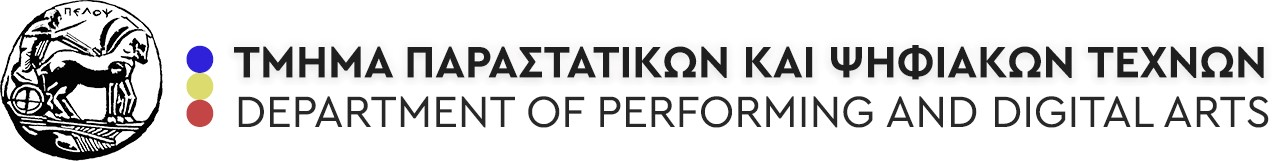 TYRONE GRIMA, Senior Lecturer II, MALTA COLLEGE OF ARTS SCIENCE AND TECHNOLOGYtyronegrima@gmail.comTEACHING MOBILITY ERASMUS+SCHEDULEMONDAY, DECEMBER 11, 3.00-6.00 PMCOURSE TITLE: CONTEMPORARY AMERICAN THEATRE AND PERFORMANCE [TAUGHT EXCLUSIVELY IN ENGLISH]Lecturer: MARIA VARSAMOPOULOUEmail : m.varsamopoulou@uop.gr CENTRAL BUILDING, GROUND FLOORUniversity of the Peloponnese, Department of Theater Studies - Google MapsSubject: American Queer Theatre TUESDAY, DECEMBER 12, 9.00 AM-12.00 PMCOURSE TITLE: SOCIAL APPLICATIONS OF PERFORMANCE ILecturer: STELLA PLATSKOUEmail : s.platskou@uop.gr CENTRAL BUILDING, 1ST FLOOR, AULA “LEDA TASSOPOULOU”University of the Peloponnese, Department of Theater Studies - Google MapsSubject: Augusto Boal and the Theatre of the OppressedTHURSDAY, DECEMBER 14, 7-8.30 PMLECTURE: QUEER THEATRE - Open to all undergraduate studentsPINAKOTHIKI BUILDING, 1st FLOORVasileos Konstantinou & Aggelou Terzaki - Google MapsFRIDAY, DECEMBER 15, 10.00-12.00COURSE TITLE: PERFORMANCE AND SPACELecturers: ATHENA STOURNA and PABLO BERZAL CRUZCENTRAL BUILDING, GROUND FLOORUniversity of the Peloponnese, Department of Theater Studies - Google MapsSubject: Sacred Space - workshop